Colegio San Manuel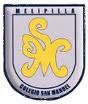 Asignatura: Ciencias Naturales		Profesor: Claudio Zavala OvalleCurso: 6º básico                       GUIA Nº 1 APOYO AL HOGAR                            CIENCIAS NATURALESNOMBRE: ______________________________________________FECHA: _________________ Ciencia en contexto con la actualidadResponda en una plana de su cuaderno, la pregunta: ¿Qué es un VIRUS?Responda en una plana de su cuaderno, la pregunta: Los virus ¿están vivos o muertos? Justifique su respuesta.Confeccionar un comic que explique las similitudes y diferencias entre una BACTERIA y un VIRUSOBJETIVOS DE APRENDIZAJE:Describir las principales características de un virus y las diferencias con las bacteriasHABILIDADES: Desarrollar las técnicas de búsqueda desde fuentes bibliográficas. Conectar la ciencia con otras áreas del conocimiento.INDICACIONES GENERALES:Desarrollar actividades solicitadas en el cuaderno de la asignatura. Pintar con mínimo 3 colores las imágenes que deba realizar. RESUMIR la información desde fuentes bibliográficas fidedignas de internet o textos.INDICACIONES GENERALES:Desarrollar actividades solicitadas en el cuaderno de la asignatura. Pintar con mínimo 3 colores las imágenes que deba realizar. RESUMIR la información desde fuentes bibliográficas fidedignas de internet o textos.